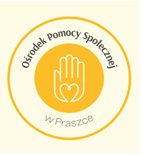 	Ośrodek Pomocy Społecznej w Praszce informuję, że w dn. 16.03.2023 r. (czwartek) 
w godz. 09:00 – 11:00 oraz 24.03.2023 r. (piątek) w godz. 09:00 – 14:00  będą świadczone bezpłatne usługi psychologiczne dla klientów Ośrodka. 	Usługi psychologiczne skierowane są dla różnych grup docelowych, tj. dla osób pozostających bez pracy, osób starszych, osób z niepełnosprawności doświadczających przemocy, rodzin z dziećmi, wymagających pomocy w rozwiązywaniu problemów, których nie mogą pokonać, wykorzystując własne uprawnienia i możliwości w zależności od bieżących potrzeb osób zgłaszających się po pomoc.Usługi psychologiczne będą świadczone przez psycholog Annę Włodarczyk.